Логопедические задания на букву Ш23.04.2020гПредлагаю посмотреть мультфильм:https://www.youtube.com/watch?v=PKIVpc8w8Y4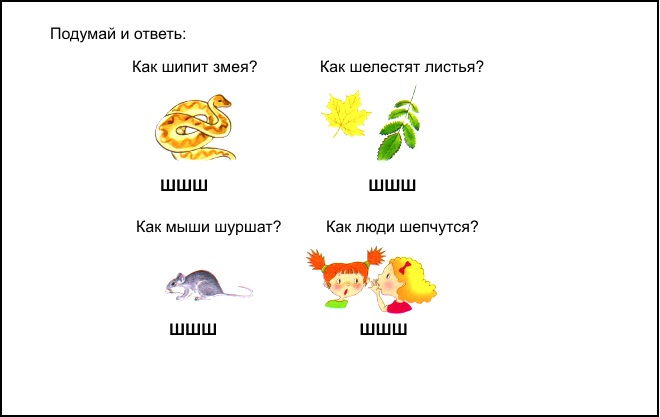 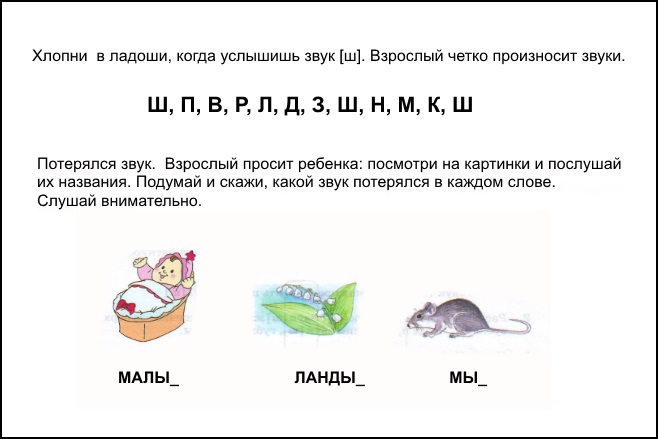 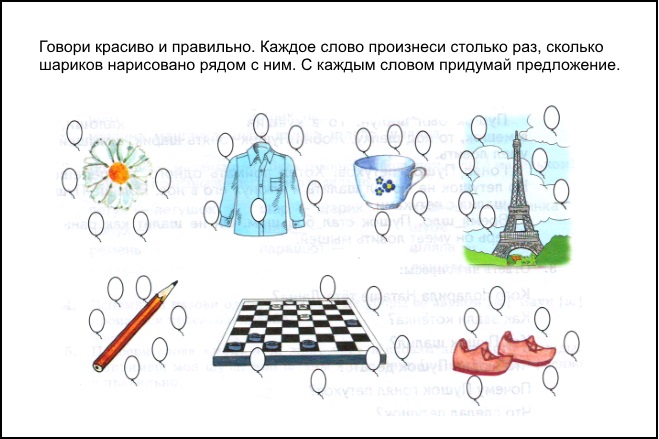 